GUÍA  DE HISTORIA 5Los puntos cardinales.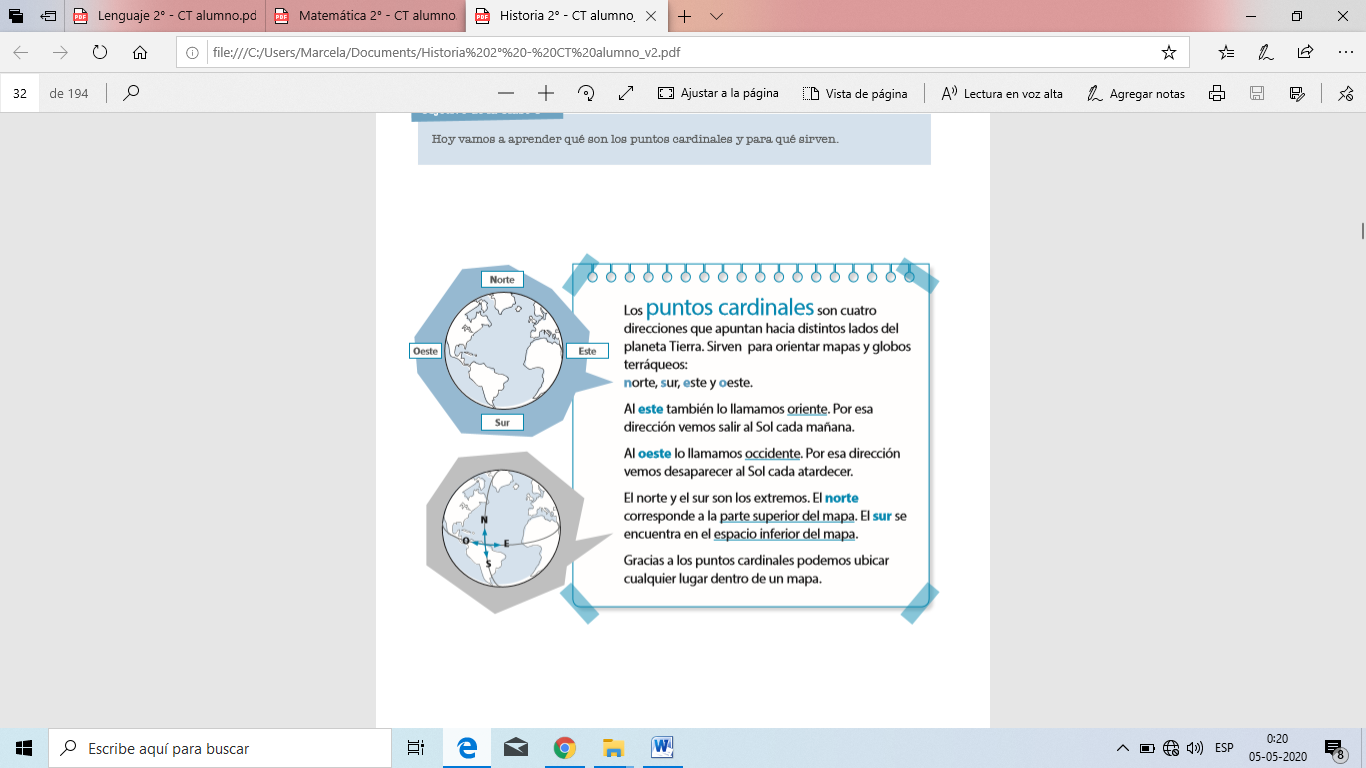 1.- ¿Dónde está tu puesto en la sala de clases?Dibuja en este espacio un plano del living de tu casa (incluye ventanas, puertas, sillas, sillones y otros). Identifica tu puesto en el plano.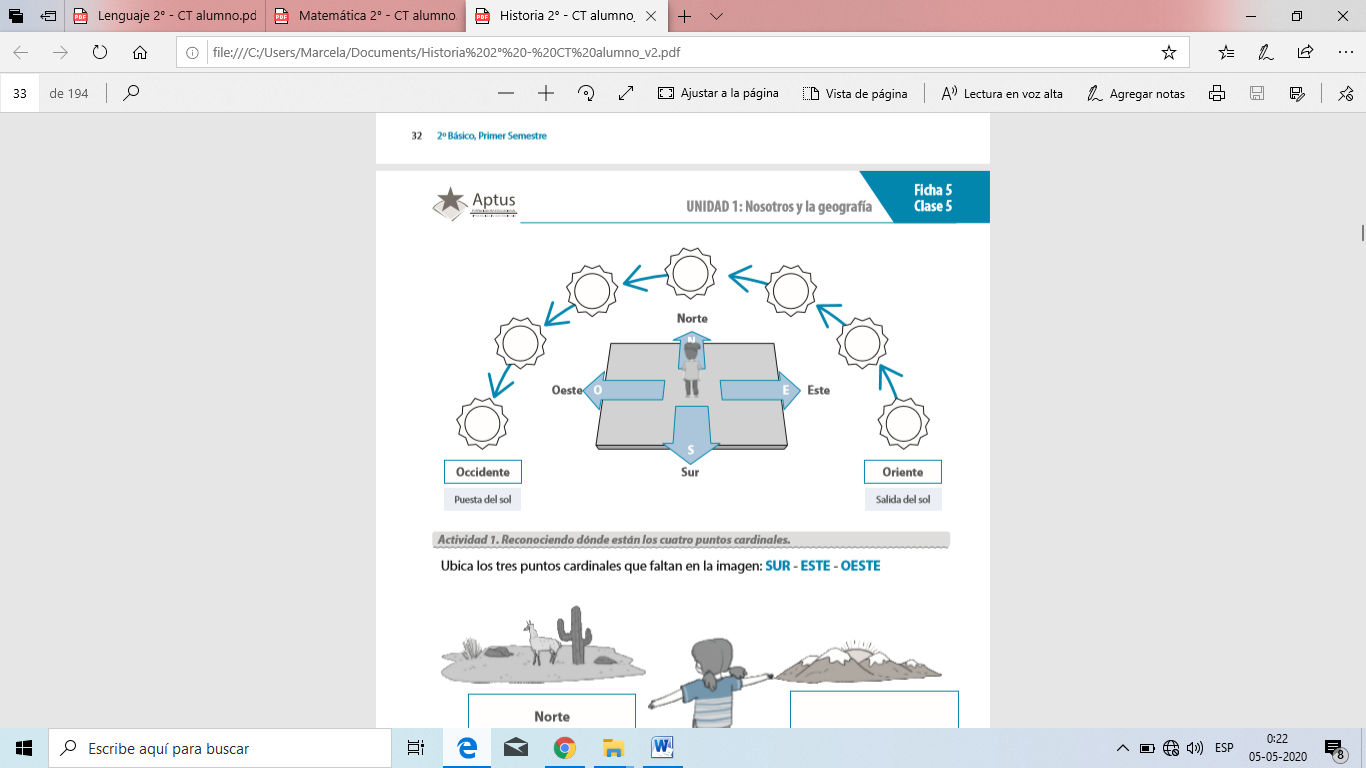 1.- Reconociendo dónde están los cuatro puntos cardinales.Ubica los tres puntos cardinales que faltan en la imagen: SUR - ESTE –   OESTE 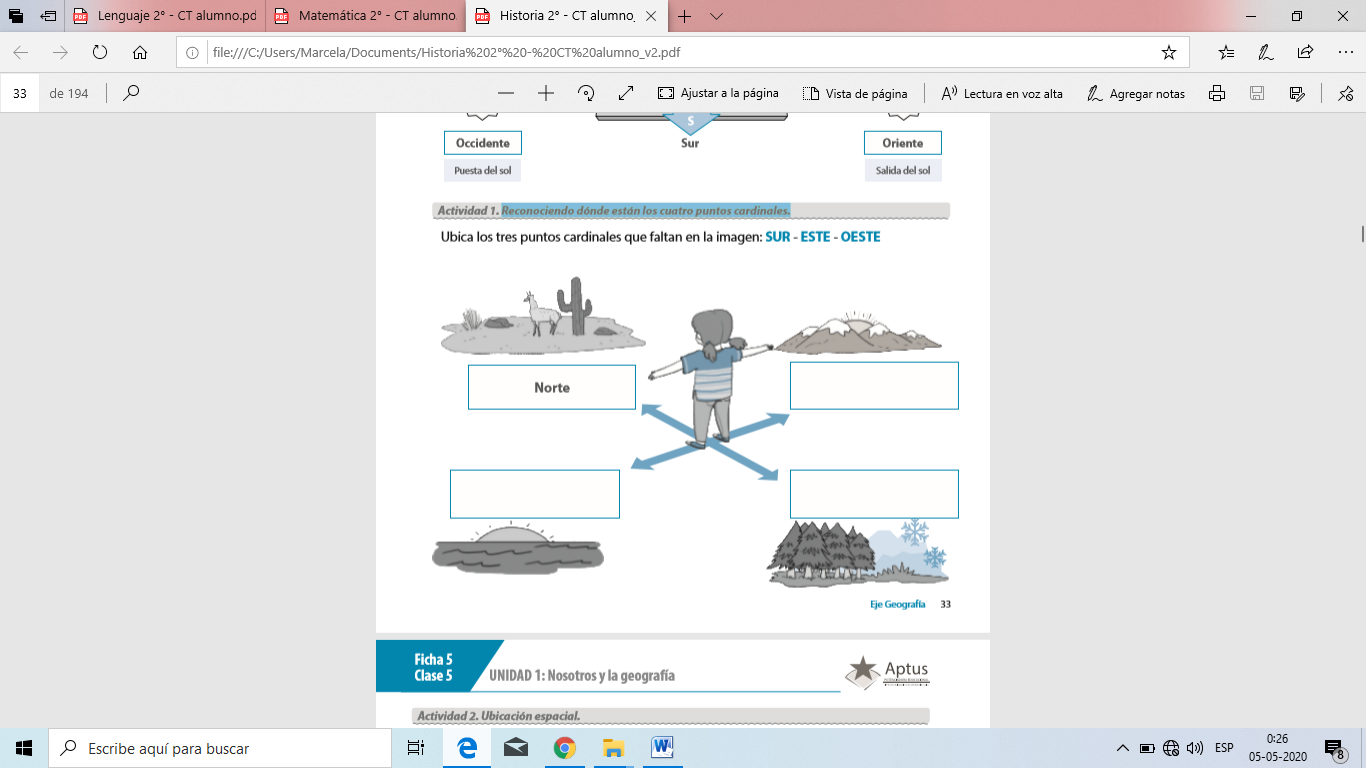 2.- Ubicación espacial.El norte siempre se ubica dónde está el lobo marino, ¿dónde se encuentran los demás puntos cardinales?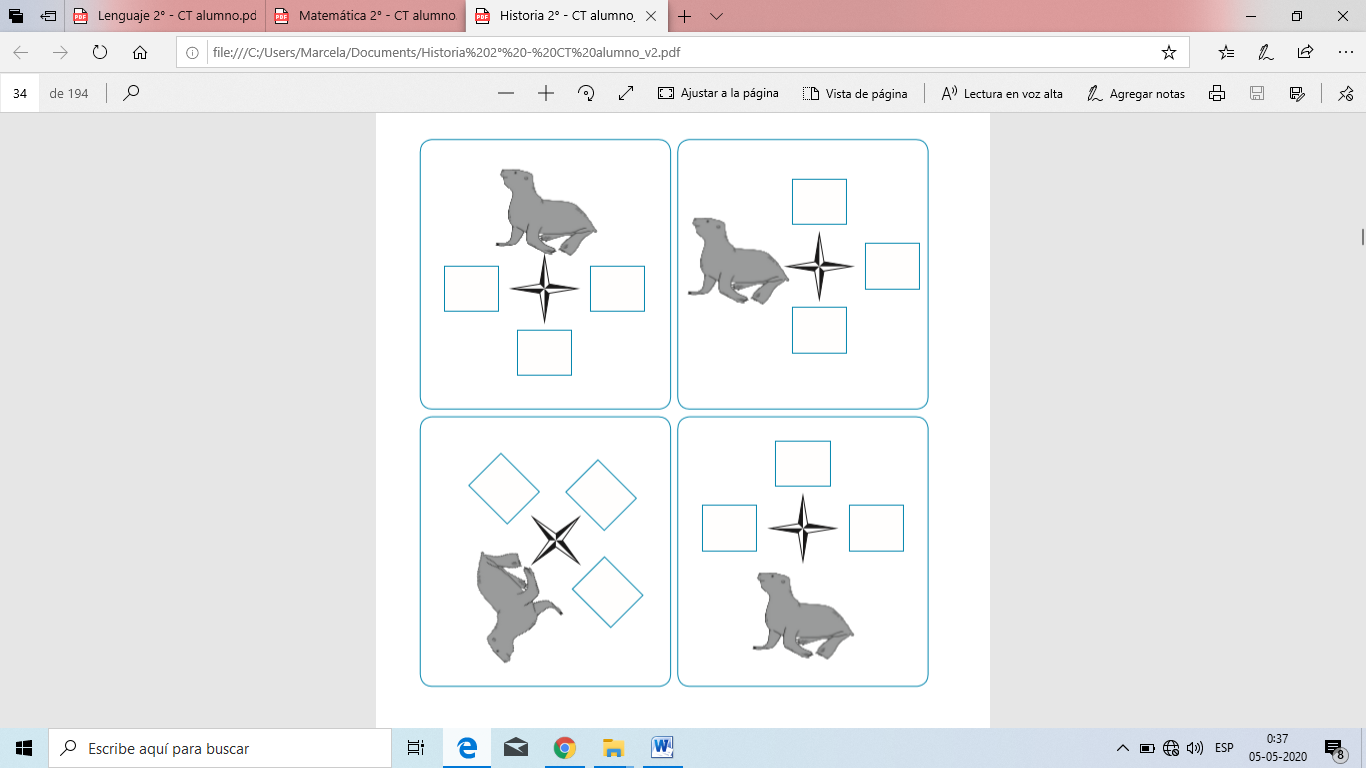 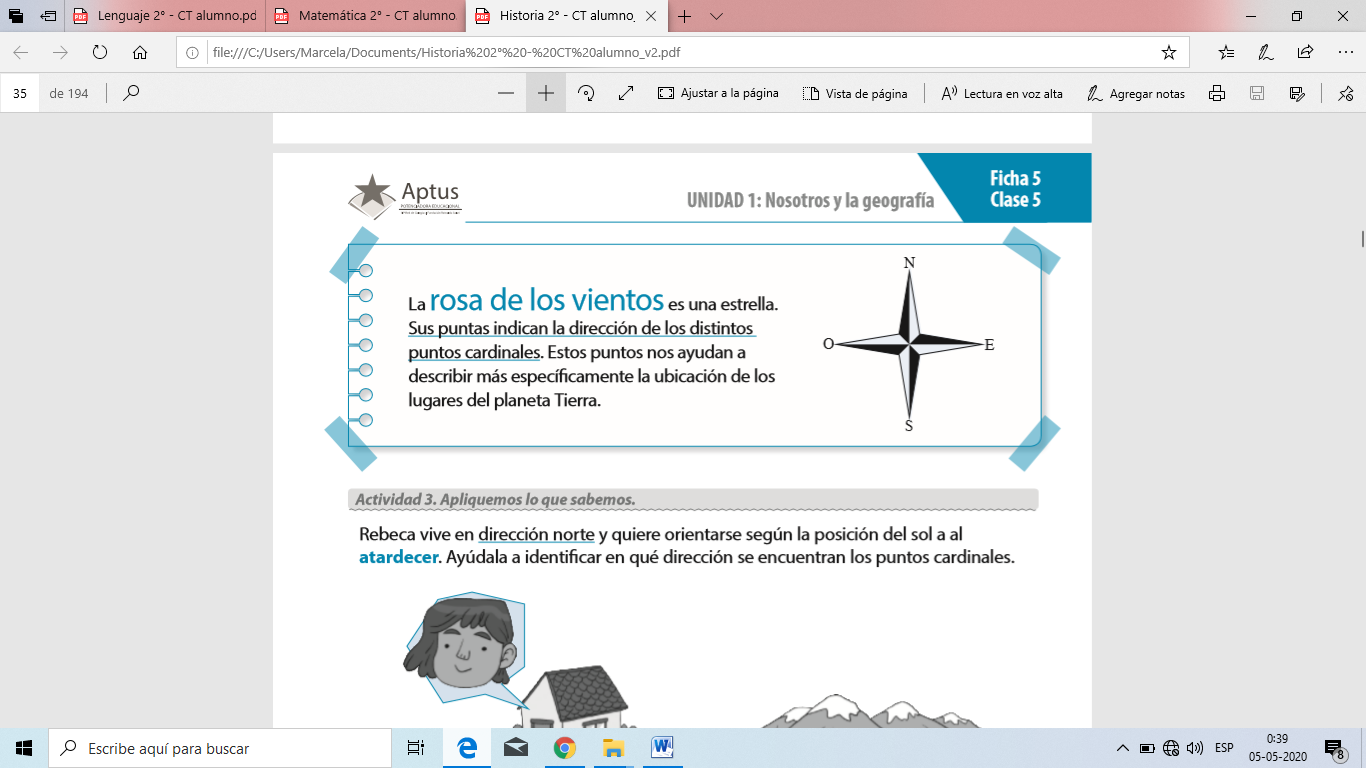 3.- Apliquemos lo que sabemos.Rebeca vive en dirección norte y quiere orientarse según la posición del sol a al atardecer. Ayúdala a identificar en qué dirección se encuentran los puntos cardinales.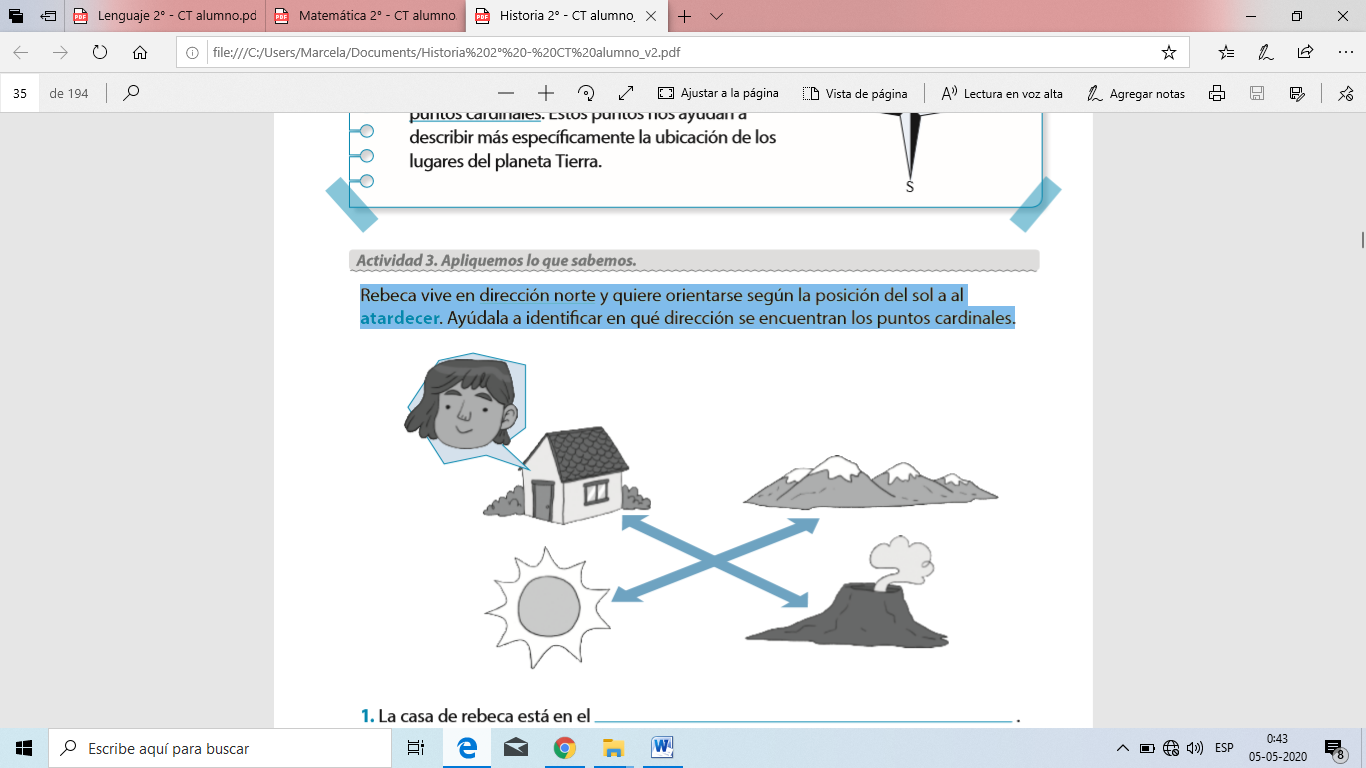 1.- La casa de rebeca está en él  ___________________________________.2.- El Sol se encuentra en él ______________________________________.3.- La montaña se encuentra en el _________________________________.4.- El volcán está ubicado en el ___________________________________ .4.- Indica a Marta cómo llegar a su escuela de fútbol usando los puntos cardinales.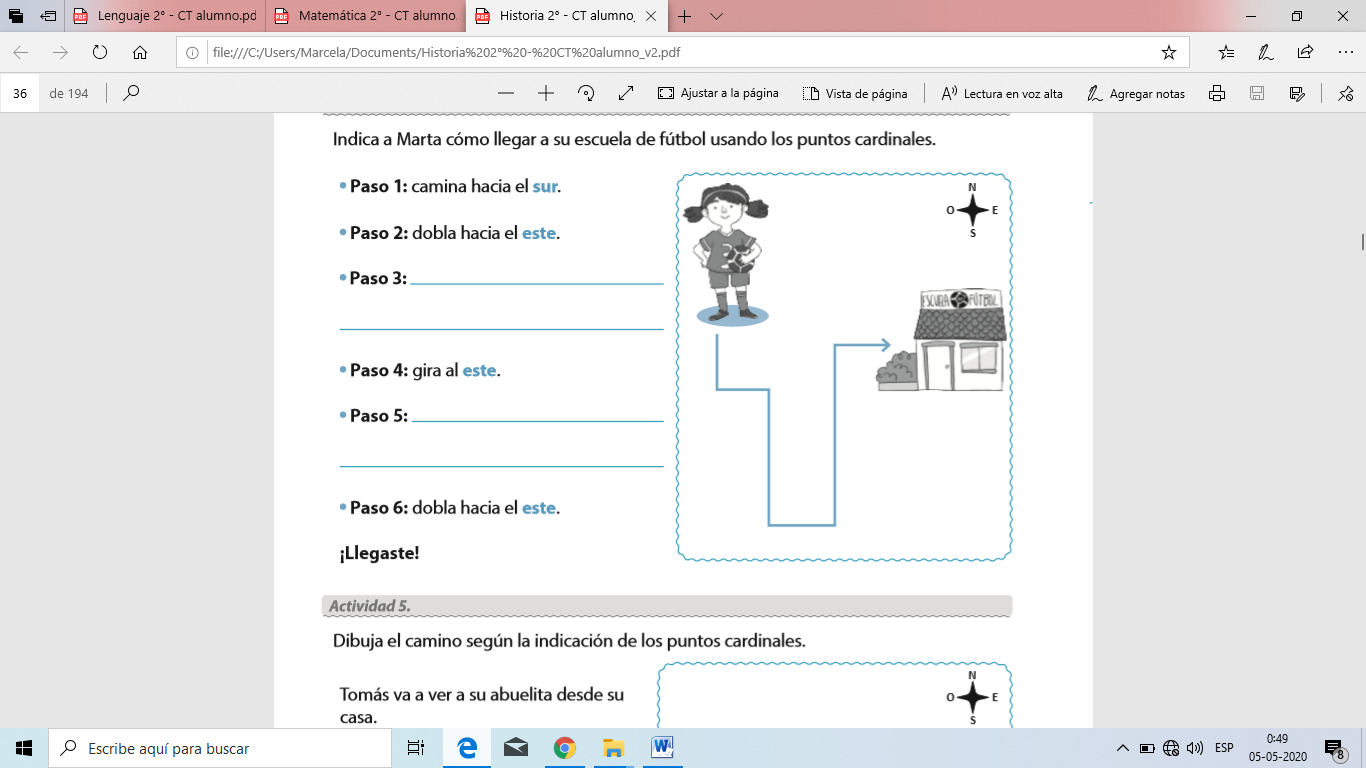 5.- Dibuja el camino según la indicación de los puntos cardinales.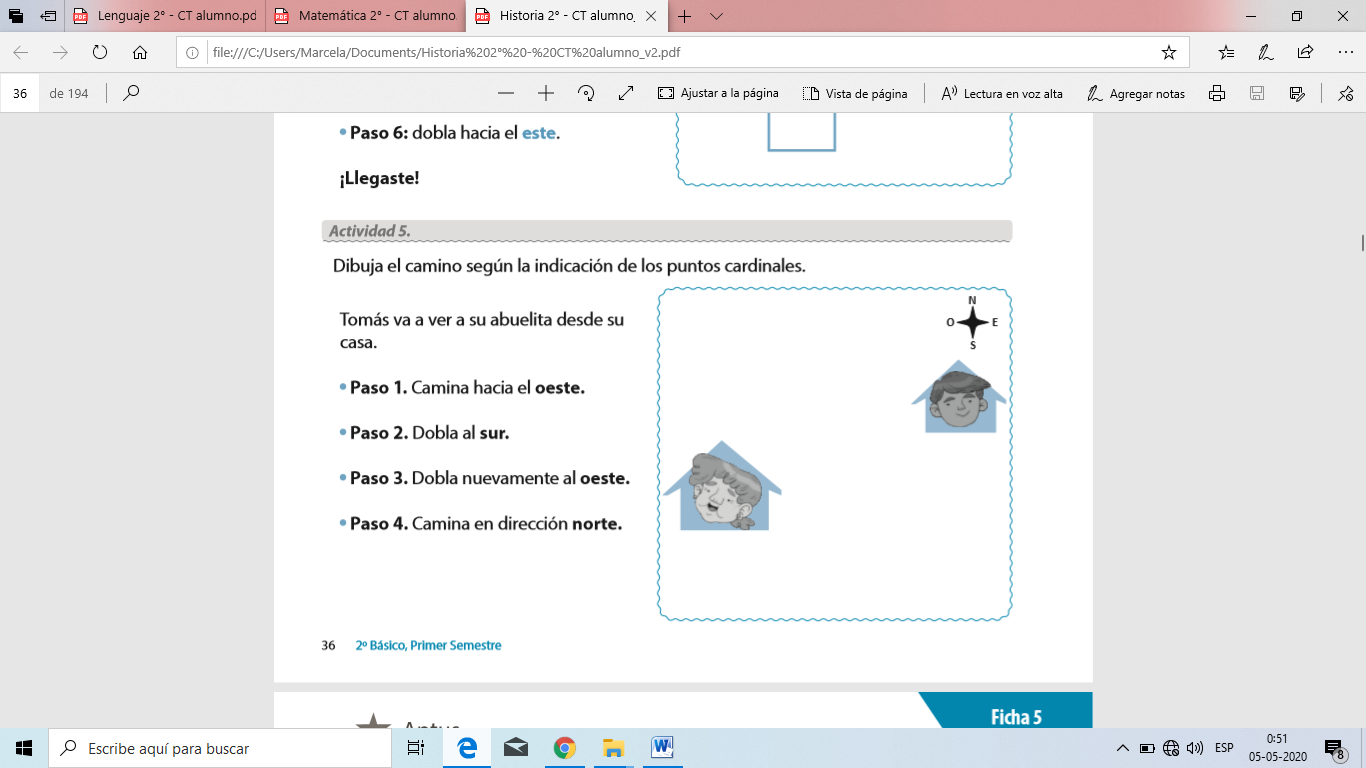 6.- Pinta y recorta las imágenes que representan los cuatro puntos cardinales. Identifica la ubicación de cada uno de ellos en tu casa y pégalos según corresponda en tu cuaderno (amarillo).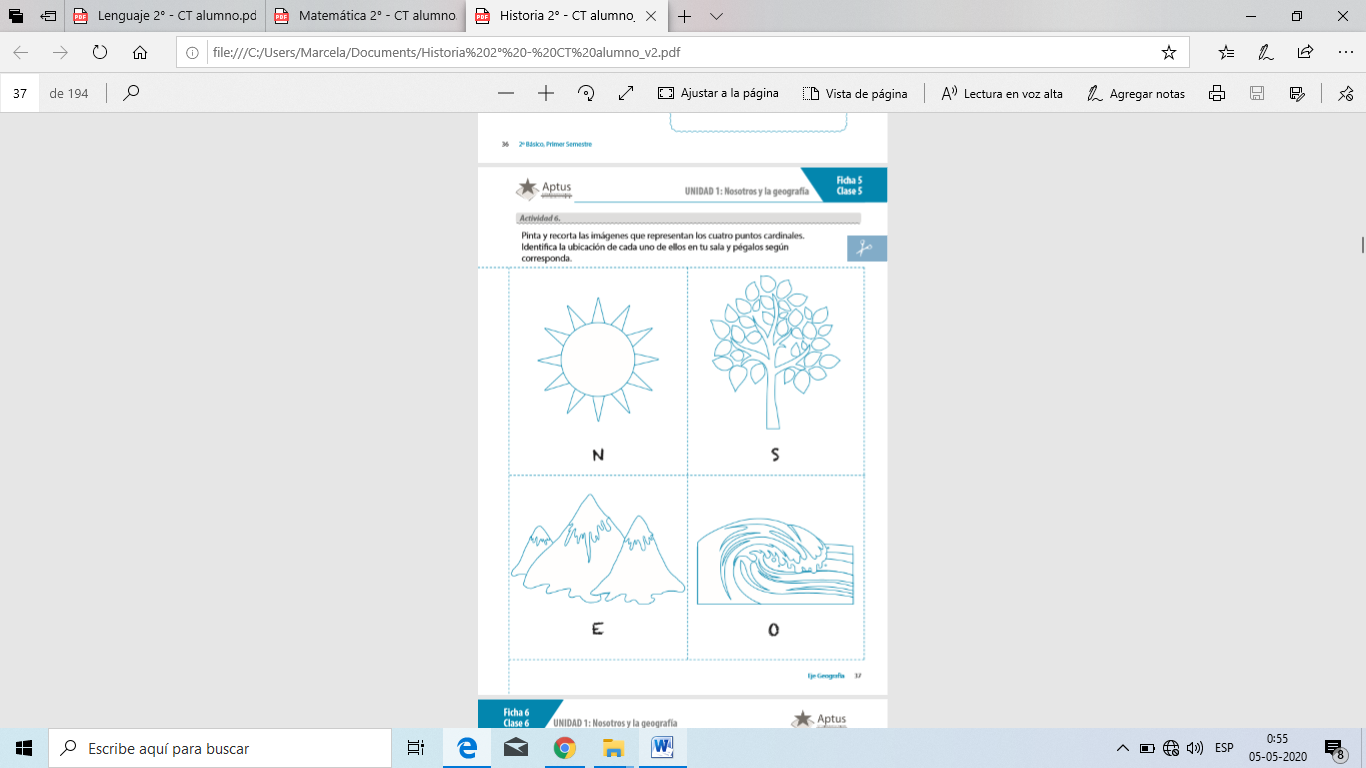 OA 07: Reconocer que son los puntos cardinales y su uso..